TERRA – KONKURS ZA IZLAGAČKU 2023. GODINUUstanova kulture Centar za likovnu i primenjenu umetnost Terra, Kikinda (u daljem tekstu CLPU Terra) raspisuje konkurs za samostalne i grupne izložbe za izlagačku 2023. godinu.  Pravo učešća imaju svi akademski umetnici iz oblasti vizualnih i multimedijalnih umetnosti, kao i grupe / udruženja likovnih umetnika. Prihvataju se konkursni predlozi u svim oblastima likovnih i umetnosti proširenih medijaKONKURSNI MATERIJAL TREBA DA SADRŽI:Popunjen OBRAZAC PRIJAVE na konkurs (PRILOG 1);Biografija umetnika (do 500 karaktera sa razmakom za potrebe štampe) i kompletnu (za potrebe uvida u rad umetnika)Koncept izložbe (Word format veličine do 5 MB opciono sa prevodom na engleski jezik)Vizuelna i druga dokumentacija10 reprodukcija/ ilustracija / fotografije radova koji se predlažu za izložbu (JPEG u rezoluciji 300 dpi) sa naznačenim nazivom, dimenzijama, tehnikom i godinom nastanka. Ukoliko veličina ukupnih podataka prelazi 20MB poslati share link (wetransfer, g-drive itd.)Zvuk i video: Vaše fajlove otpremite na platforme poput VIMEO ili YoutTube sa pratećim linkovima. Ukoliko je sadržaj zaštićen lozinkom, ne zaboravite da je navedete. Linkovi moraju biti aktivni do isteka roka prijave!U slučaju da projekat nije završen ili je u izradi ili je baziran na vremenu/trajanju, performansu, govoru itd, molimo priložite opis izgleda I zamisli projekta (do 1500 karaktera sa razmacima) uz poželjnu vizualizaciju projekta u obliku skice, 3D modela i/ili izgleda u prostoruCLPU Terra OBEZBEĐUJE: Izlagačke prostora na dve lokacije (Galerija Terra, Salon Muzeja Terra, Mali salon Muzeja Terra)Transport radova službenim vozilom (Renault Kangoo Maxi, tovarni prostor 180cm x 114cm x 110cm) na udaljenosti ne većoj od 130km ili može snositi troškove slanja radova za postavku kurirskom službom, ukoliko je to izvodljivo  Postavku radova - montažu i demontažu izložbe (postamente, dva LED TV-a, video projektor, lap top računar, tablet) Štampani materijal (plakat i katalog izložbe)Koktel za otvaranje izložbePR aktivnost (objava izložbe putem naše mejling liste i društvenih mreža: FB event, Instagram, medijsku podršku)SLANJEKonkursni materijal se šalje isključivo elektronski na e-mail adresu: verica.nemet@terra.rsROK za slanje prijava najkasnije do 09. decembra 2022, 23:59h https://terra.rs/gallery-and-museum-salon-application/ uz naslov – “Prijava na konkurs za izložbeni program 2023 (ime i prezime)”Odluka o prihvaćenim projektima će biti donesena do 20. decembra o čemu će svi učesnici biti obavešteni mejlomUmetnici se obavezuju da će prihvaćen projekat realizovati u dogovorenom roku i priloženom konceptu! Termini počinju od februara 2023. godineO odabiru izložbi odlučuje umetnički savet CLPU Terra u sastavu:mr Slobodan Kojić, magistar vajarstva, osnivač i direktor CLPU TeraVerica Nemet, kustoskinja-istoričarka umetnosti, CLPU Tera dr Sanja Kojić Mladenov, muzejski savetnik MSUV, Novi SadSava Stepanov, samostalni likovni kritičar, Novi Saddr um Igor Smiljanić, akademski vajar, viši stručni saradnik na Akademiji umetnosti, Novi SadRezultati konkursa biće objavljeni na zvaničnoj internet stranici CLPU Terra www.terra.rs kao i zvaničnoj Facebook i Instagram stranici www.facebook.com/terrakikinda  i http://www.instagram.com/centar.terra Pri predlaganju izložbe za postavku, uzeti u obzir dimenzije naša 3 različita izložbena prostora koji se nalaze na dve lokacije u Kikindi - Galeriji Terra (Trg srpskih dobrovoljaca 25) i Muzeju Terra (Stevana Sremca bb) čije osnove dostavljamo u prilozima konkursa. Umetnički savet nakon sagledavanja koncepta izložbe odlučuje o lokaciji njenog održavanja.PRILOG 1. PRIJAVA ZA IZLOŽBENU 2023. Napomena: MOLIMO VAS DA PAŽLJIVO PROČITATE TEKST KONKURSA!Nije dozvoljeno menjati formu tabele!PRILOG 2. OSNOVA GALERIJE TERRA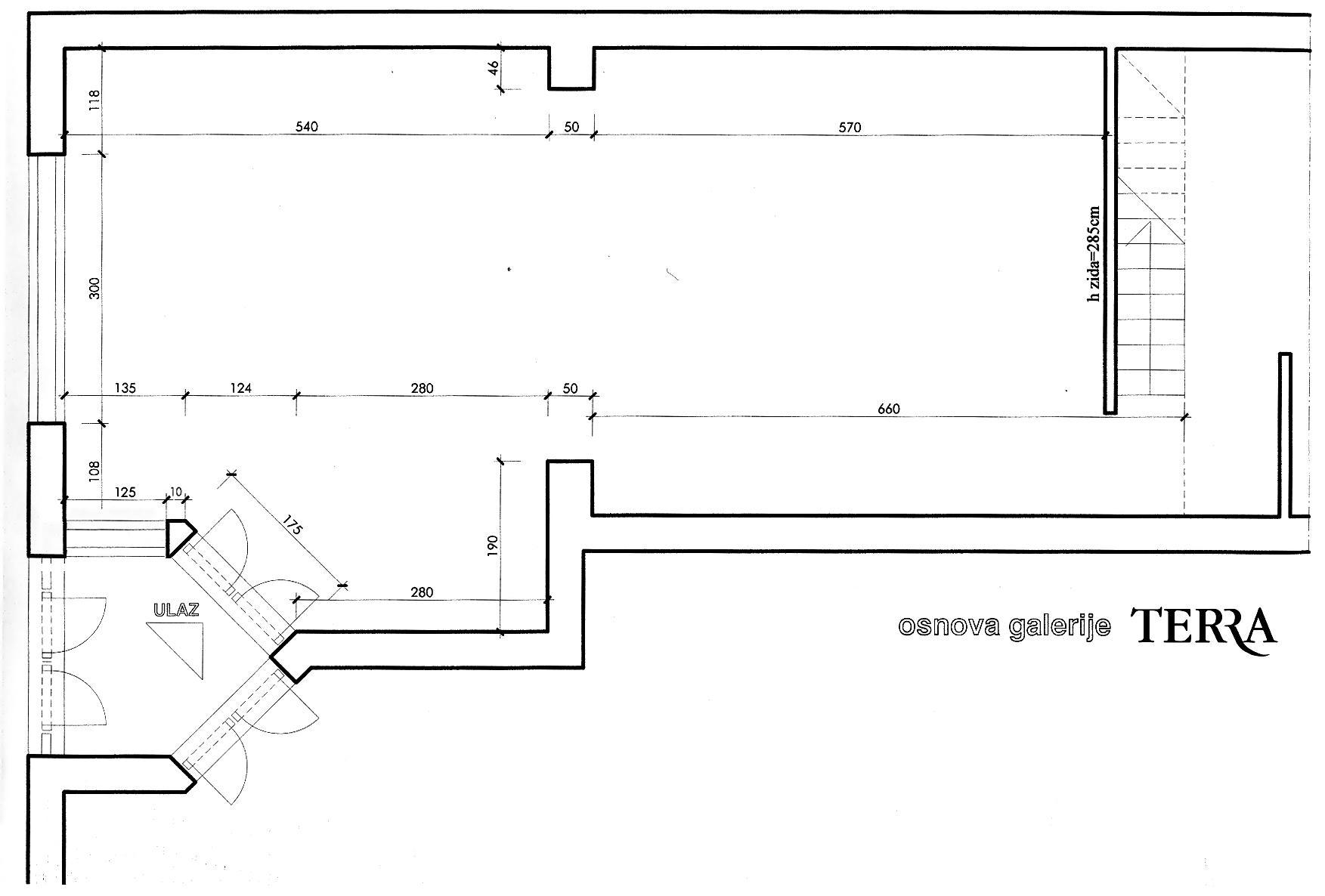 Više informacija o Galeriji Terra pronađite na: https://terra.rs/about-gallery/PRILOG 3. OSNOVA SALONA MUZEJA TERRA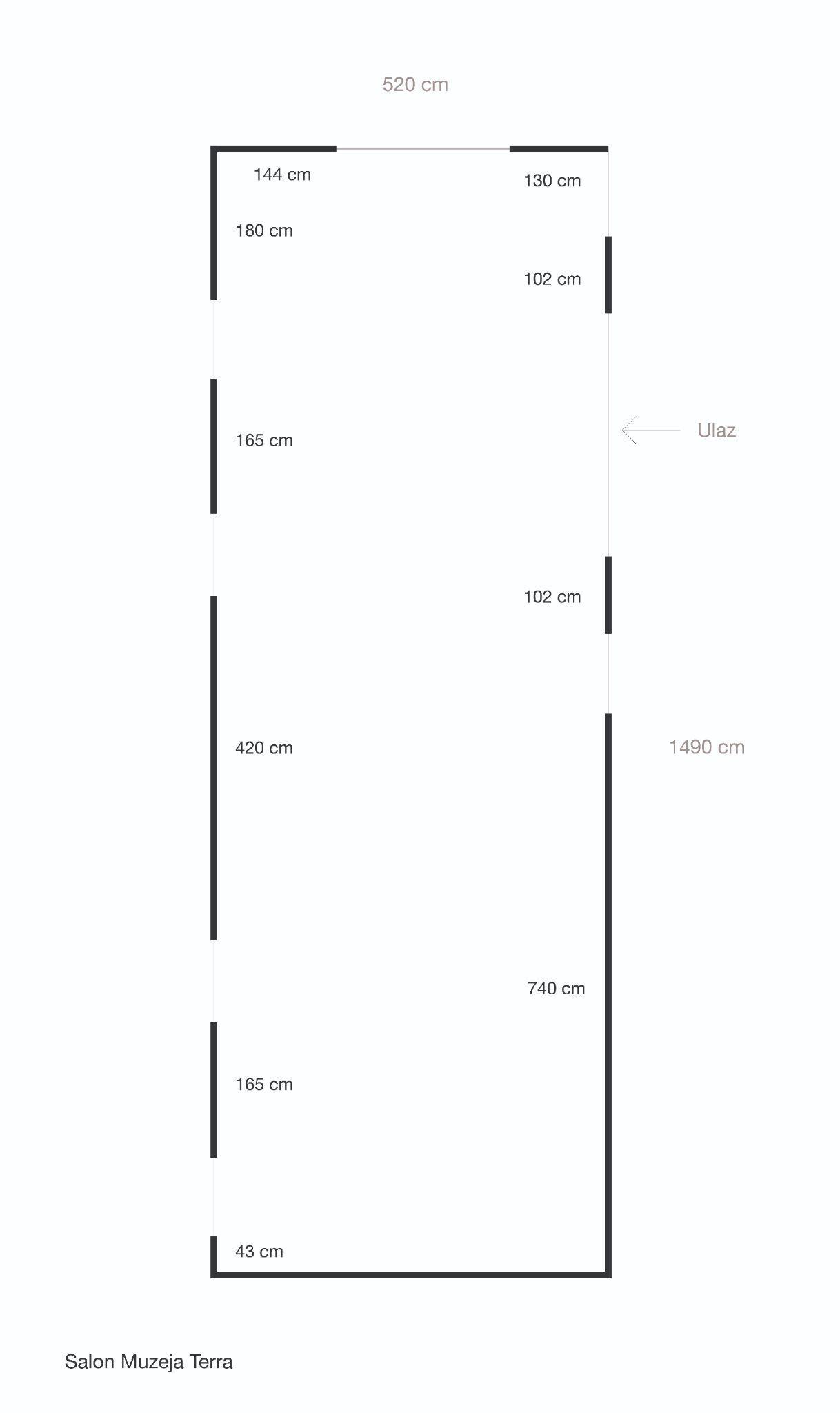 Više informacija o salonu Muzeja Terra pronađite na: https://terra.rs/museum-salon-archive/PRILOG 4. OSNOVA MALOG SALONA MUZEJA TERRA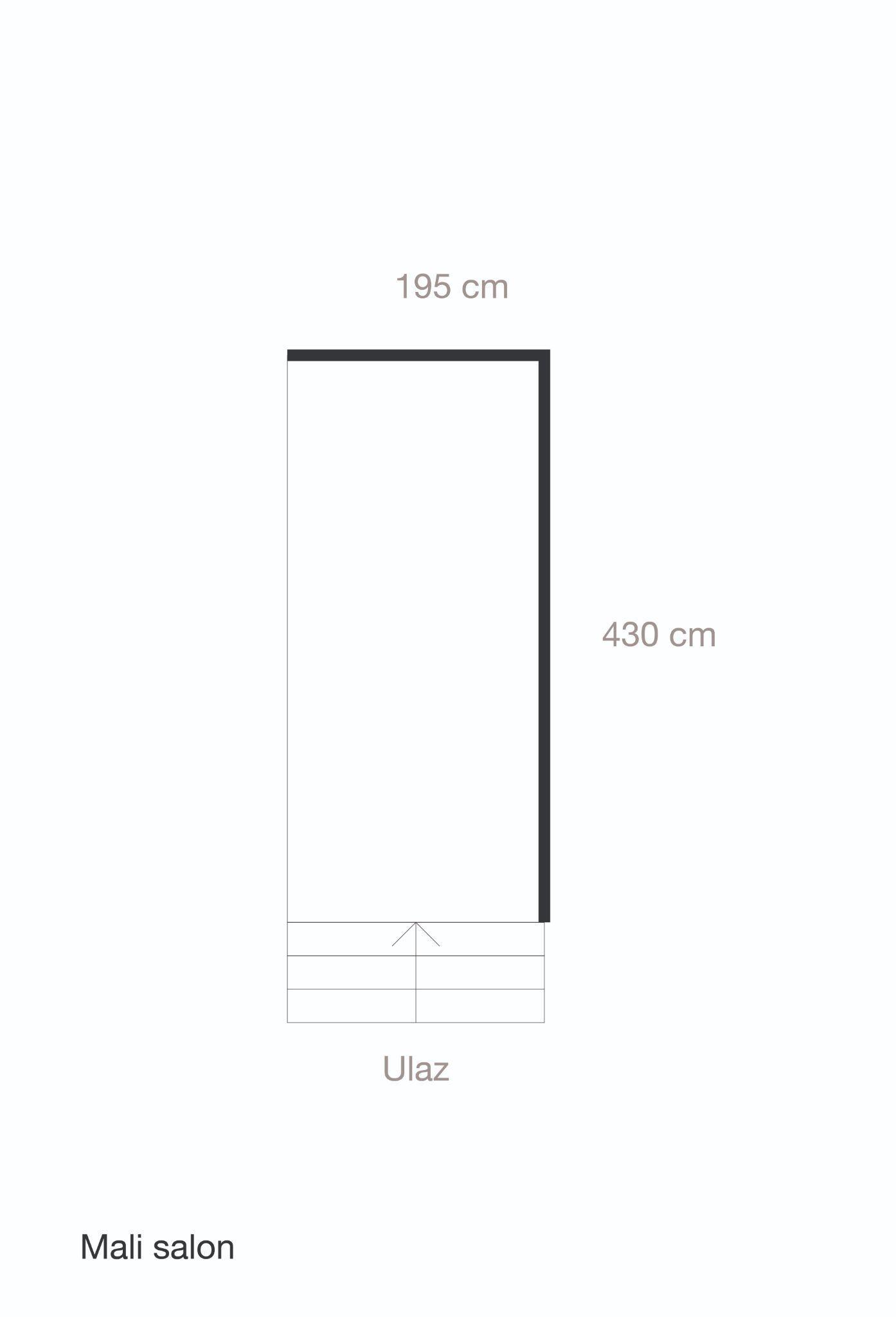 Izložbeni prostor Malog salona možete pogledati na: https://terra.rs/museum-salon/uroburos/PODACI O AUTORUPODACI O AUTORUIme i prezime umetnika / naziv udruženjaAdresaBroj telefonaE-mailWeb adresa (ukoliko postoji)Kratka biografija (do 500 reči), punu biografiju dostaviti u priloguOPIS IZLOŽBE/PROJEKTA/PREFORMANSA SA KOJIM SE KONKURIŠEOPIS IZLOŽBE/PROJEKTA/PREFORMANSA SA KOJIM SE KONKURIŠENazivPeriod nastanka radovaTehnika izradeSažeti koncept (max 500 reči), pun koncept dostaviti u priloguTEHNIČKI OPISTEHNIČKI OPISBroj radovaDimenzije radovaBroj potrebnih postamenataDodatna potrebna opremaPredlog pogodnihvremenskih termina za izložbuNapomena